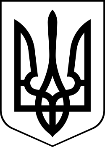 МЕНСЬКА МІСЬКА РАДА(п’ятнадцята сесія восьмого скликання) РІШЕННЯ09 грудня 2021 року	м. Мена	№ 805Про затвердження програми «Молодь Менської громади» на 2022-2024 роки та Положення про проведення Конкурсу молодіжних та дитячих ініціативЗ метою всебічної підтримки громадської активності молоді відповідно до Закону України «Про основні засади молодіжної політики», керуючись  ст. 26 Закону України «Про місцеве самоврядування в Україні», Менська міська радаВИРІШИЛА:1. Затвердити Програму «Молодь Менської громади» та Положення про проведення Конкурсу молодіжних та дитячих ініціатив на період 2022 - 2024 роки  (додається).2. Визнати таким, що втратило чинність з 01 січня 2022 року рішення 36 сесії Менської міської ради 7 скликання від 26 грудня 2019 року «Про затвердження програми «Молодь Менської громади» на 2020-2022 роки та Положення про проведення Конкурсу молодіжних та дитячих ініціатив».3. Контроль за виконанням рішення покласти на заступника міського голови з питань діяльності виконавчих органів ради В.В. Прищепу.Міський голова                                                                   Геннадій ПРИМАКОВ